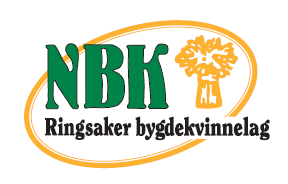 Prosjektrapport fra «KvinnerUT» 2018!Planlegging – forberedelse:Vi har hatt et stort engasjement knyttet til Bæt’an vår på 2 mål i Stensengdalen. Når snøen lå metertykk var det helt uvirkelig og tenke at vi skulle få sådd i det hele tatt. Prosjektet startet en «gørrkald» vinterdag med brødbakedag på Moelv Ungdomsskole. Prosjektet er ment å favne kvinner i et nettverk – primært innvandrerkvinner med tanke på inkludering, men også mange norske trenger et sted og møtes. Godt samarbeid med Røde Kors og Frivilligsentralen med Buketten i spissen var avgjørende for å treffe de rette damene og på vårt første møte var vi 50 stykker fra 7 til over 80 år. Tolk var kjekt og ha og sjelden har oppskriftene i bygdekvinnelaget er på arabisk! Neste møte fikk vi høre fra gartneren vår Ada hvilke grønnsaker, urter og blomster som kan plantes på friland.  Gjennomføring:Den 14. mai var det så/plantetid og så var det hele i gang. «Kvinnenettverk på åkern» har det stått på skiltet ved veien og det har det jammen vært. 20 grønnsakparseller og 1 mål med poteter har gitt stor aktivitet og utrolig engasjement. En møteplass for å styrke alle kvinners deltakelse i lokalsamfunnet.  Her har det vært kvinner fra Syria, Eritrea, Iran, Filipinene, Sverige, Finland, Tyskland, Nederland og Norge. Grønnsaker som reddiker, salat, løk, gulrot, squash, tomater, agurk, blomster og poteter har nytt den varme sommeren og uten at vi har tall i hekto og kilo så har det vært høstet mye. Til og med ugraset Tunbalderbrå /Kamille har blitt plukket i store poser, tørket og gitt masse te.Det spirer og gror og vanning har vært nødvendig. Vi har vannet, rensket, høstet og tilslutt kost oss med sosialt samvær – hver eneste onsdag i hele sommer fra den 14.mai. Det har vært laget salat, brødskiver pyntet med agurk og tomat og ferske poteter med smør og pultost. Sjølsagt kortreist! Mye saft og mange kaffekanner er drukket opp og for et utvalg av tilbehør – rene bakeriutsalget. Det som er gøy er at mange av damene også har hatt med seg ektefeller og barna sine. Det har gitt et fargerikt fellesskap for folk i ulik aldre. Rundt bordene har praten gått livlig og vi har øvd på de norske ordene på de forskjellige vekstene våre. Finværet har gitt masse moro –lek i vannsprederen har vært gøy for de minste!Økonomi:Gode hjelpere har ordnet gjerde rundt Bætan og ikke minst skaffet ei pumpe til vanningsanlegg. Vår gode nabo har lånt oss strøm til vanning– for hjelp fra værgudene har vi ikke hatt. Ellers er vi sponset av Ringsaker Lions, Strand AS, Felleskjøpet, Fellesforbundet og tomater og agurk fra Bjørg Aarvold– stor takk til dem! Inntekter:Lions Ringsaker					kr. 10.000KvinnerUT midler fra NBK				kr. 8.000						Kr.           18.000Utgifter:Div. utstyr til møtene våre				kr. 5.000Skilt							kr. 2.250Sittebenker, gjerding m.m.				kr. 6.400Div. planter						kr. 2.500.Noen ekstra langstøvler				kr. 1.850						Kr. 	  18.000Vi har delt resterende utgifter til noen hilsner til enkeltpersoner som har hjulpet oss og kvinnefest på Brumundheimen. Dette har vi tatt fra egne kasser i Bygdekvinnelaget, Røde Kors og Frivilligsentralen /Buketten – vel kr. 2.000 hver. Oppsummering!Vi håper at mange har lagt merke til vårt engasjement og tiltak for og samle kvinner på bygda. Det er alltid hyggelig og dette er for ALLE som vil ha noen og være sammen med og gjøre noe artig i lag.  Vårt samarbeid med Røde Kors og Frivilligsentralen/Buketten har vært en stor styrke. Våre nye bekjente er alltid så blide når en møtes og liker og slå av en liten prat på butikken f.eks. Deres takknemlighet vises i form av smil, klemmer og ikke minst produkter fra åkeren – både grønnsaker og blomster. Hva med neste år - 2019?Vi ønsker å gå videre med et prosjekt også neste år. Det blir med samme utgangspunkt og noe av de samme formål med å skape kvinnenettverk på bygda. Det blir viktig og trekke flere av de engasjerte, utenlandske kvinnene aktivt med i prosjektets styringsgruppe. I år 2019 vil aktiviteten i bygdekvinnelaget bli så fokusert rundt KvinnerUT – nå blir det et prosjekt på siden av annen aktivitet. Det er fortsatt veldig viktig med samarbeid med Røde Kors og Frivilligsentralen/Buketten. Det søkes midler flere steder bl.a. til kommunen og til Sparebankstiftelsen om midler.Inger AmbRingsaker Bygdekvinnelag. 